KİŞİSEL BİLGİLERCinsiyet		: KadınDoğum Tarihi		: 01/01/1997Medeni Durum     	: BekarUyruk           		: T.C.Sürücü Belgesi  	: B (2016)EĞİTİM BİLGİLERİÜniversite		Marmara Üniversitesi / İktisat 				09/2014 - 06/2018Lise			Beşiktaş Anadolu Lisesi					09/2010 - 06/2014İŞ DENEYİMİXYZ Mali Müşavirlik Ltd. Şti. / Ankara						07/2016 - 09/2016StajyerPersonel ücret bordrolarının hazırlanması. Faturaların Netsis programına girilmesi. Mali müşavirlik bürosunda yapılan işlerin gözlemlenmesi. KURS / SERTİFİKA BİLGİLERİBilgisayarlı Muhasebe Kursu		Ankara Üniversitesi Sürekli Eğitim Merkezi			2016Maliyet Muhasebesi Sertifikası	Etik Eğitim Merkezi						2015	BİLGİSAYAR BİLGİSİWord, Excel, Powerpoint, Outlook: Çok iyi
Netsis: Çok iyiYABANCI DİL BİLGİSİİngilizce 	Okuma: Çok iyi, Yazma: Çok iyi, Konuşma: İyi  Fransızca	Okuma: İyi, Yazma: İyi, Konuşma: OrtaHOBİLERFotoğrafçılık, üniversite voleybol takımı kaptanıDERNEK VE KULÜP ÜYELİKLERİGenç TEMA Üyeliği, Fotoğraf Derneği ÜyeliğiREFERANSLARAyşe Örnek		ABC Danışmanlık A.Ş			Genel Müdür			 (212) 9999999Ahmet Örnek		Marmara Üniversitesi			Profesör			 (212) 3333333ASLI ÖRNEK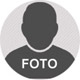   Beşiktaş / İSTANBUL   (532) 1111111   asliornek@gmail.com